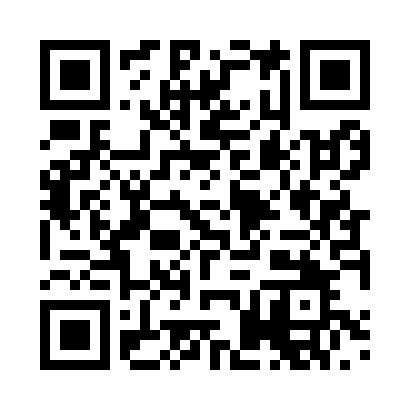 Prayer times for Unlingen, GermanyWed 1 May 2024 - Fri 31 May 2024High Latitude Method: Angle Based RulePrayer Calculation Method: Muslim World LeagueAsar Calculation Method: ShafiPrayer times provided by https://www.salahtimes.comDateDayFajrSunriseDhuhrAsrMaghribIsha1Wed3:526:031:195:198:3610:372Thu3:506:011:195:198:3710:403Fri3:475:591:195:208:3910:424Sat3:445:581:195:208:4010:455Sun3:425:561:195:218:4210:476Mon3:395:551:195:218:4310:497Tue3:365:531:185:228:4410:528Wed3:345:521:185:228:4610:549Thu3:315:501:185:238:4710:5710Fri3:285:491:185:238:4810:5911Sat3:255:471:185:248:5011:0212Sun3:235:461:185:248:5111:0413Mon3:205:451:185:258:5211:0614Tue3:175:431:185:258:5411:0915Wed3:155:421:185:268:5511:1116Thu3:125:411:185:268:5611:1417Fri3:095:401:185:278:5811:1618Sat3:065:381:185:278:5911:1919Sun3:045:371:185:289:0011:2120Mon3:025:361:185:289:0111:2421Tue3:015:351:195:299:0311:2622Wed3:015:341:195:299:0411:2823Thu3:015:331:195:309:0511:2924Fri3:005:321:195:309:0611:2925Sat3:005:311:195:309:0711:3026Sun3:005:301:195:319:0811:3127Mon2:595:291:195:319:0911:3128Tue2:595:291:195:329:1011:3229Wed2:595:281:195:329:1111:3230Thu2:595:271:205:339:1211:3331Fri2:585:261:205:339:1311:33